Begrijpend lezen blok 1 les 5Het verhaal: Een verhaal is vertel je of lees je . Het is een gebeurtenis of een avontuur.De titel: De naam van het verhaalDe schrijver: Degene die een verhaal schrijft.De hoofdpersoon: De persoon over wie het verhaal gaat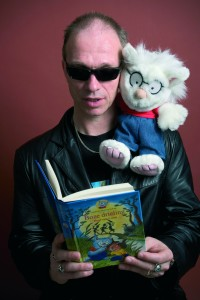 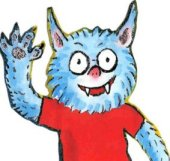 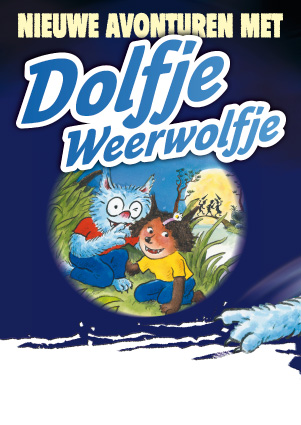 